HOBBIESSport 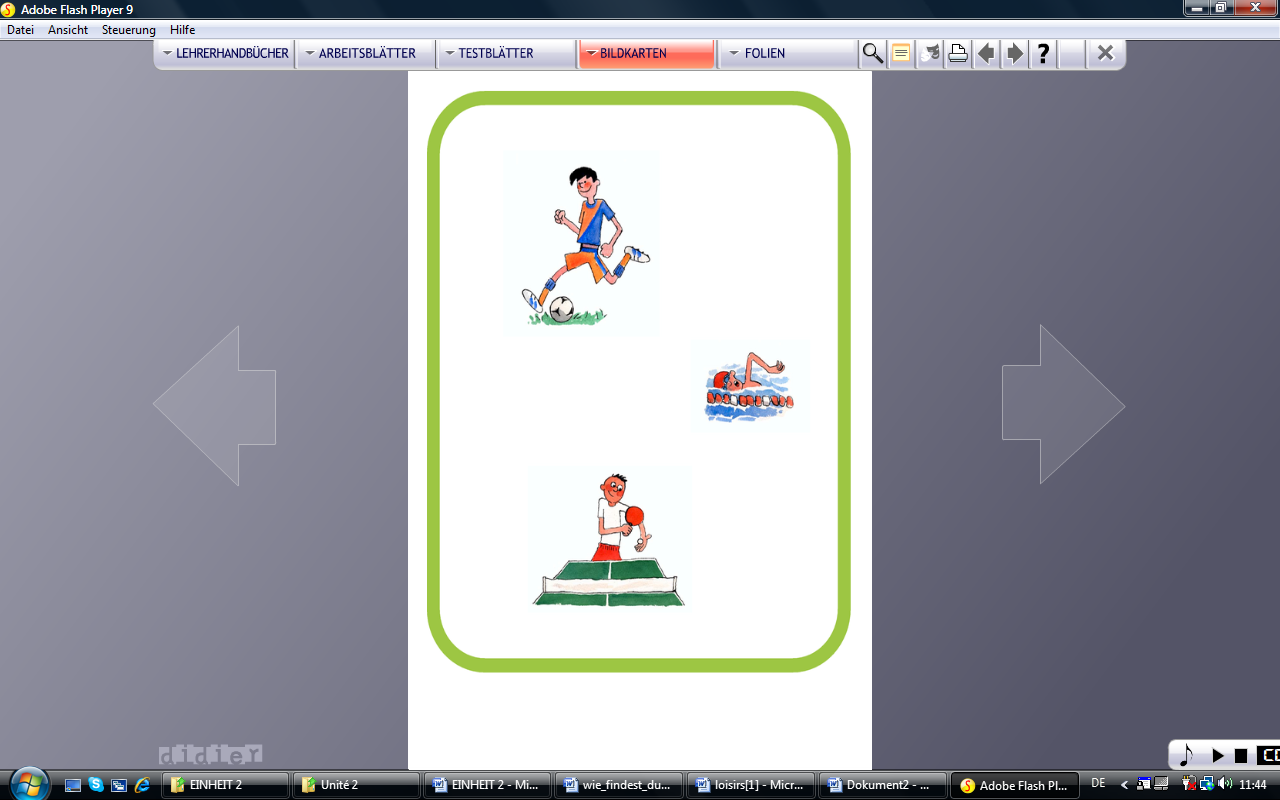 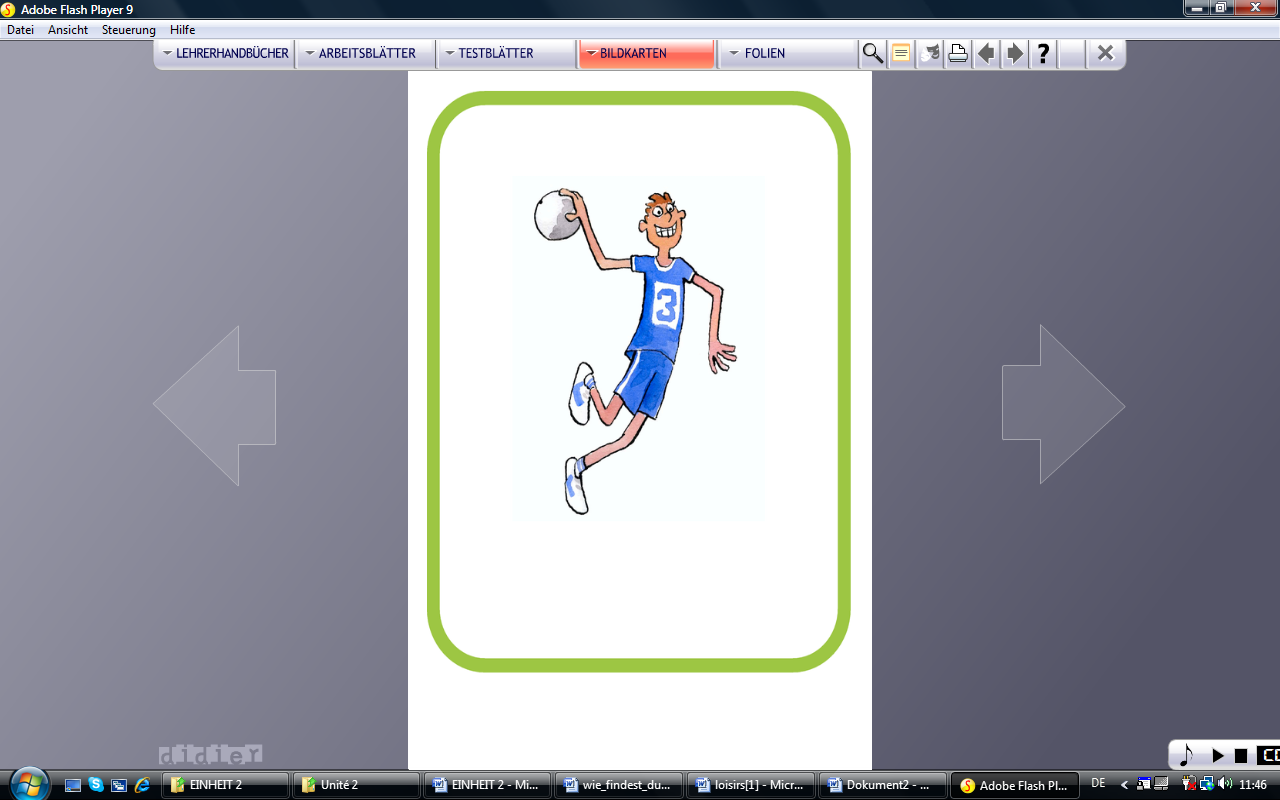 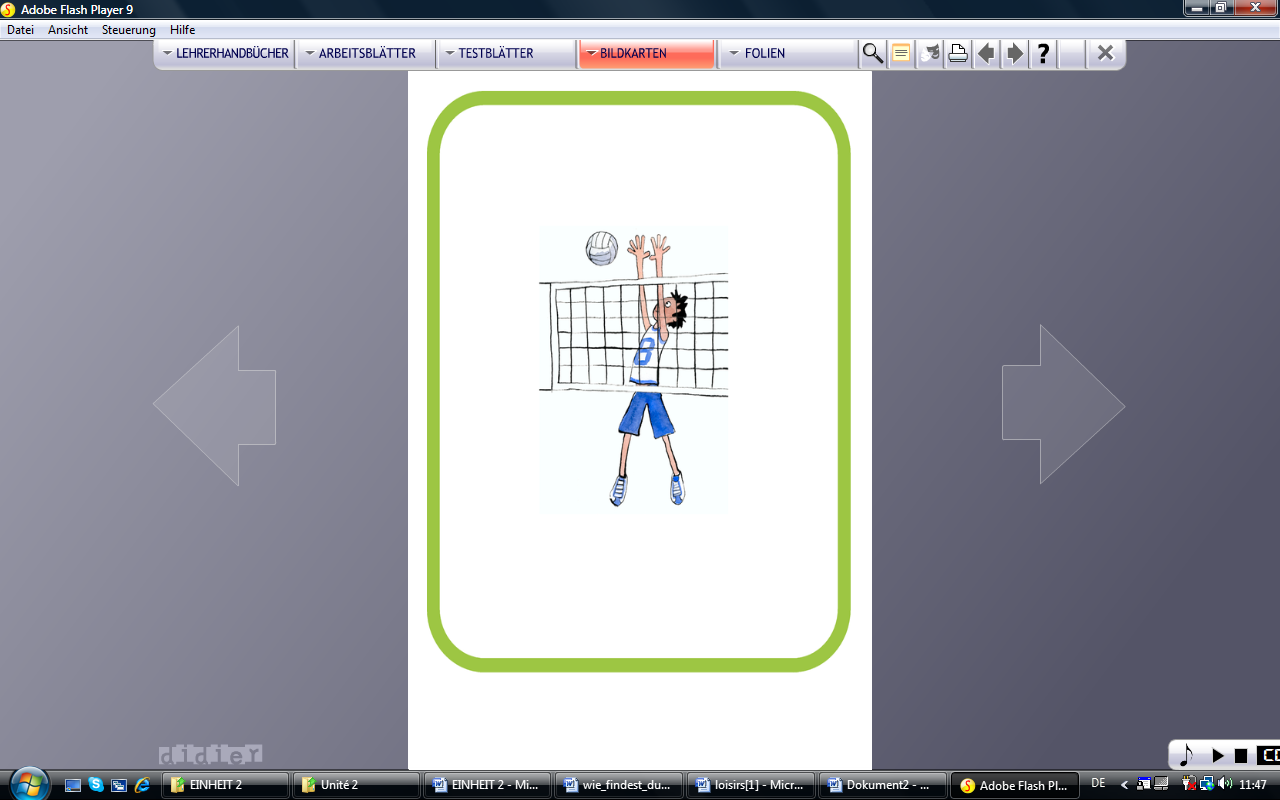 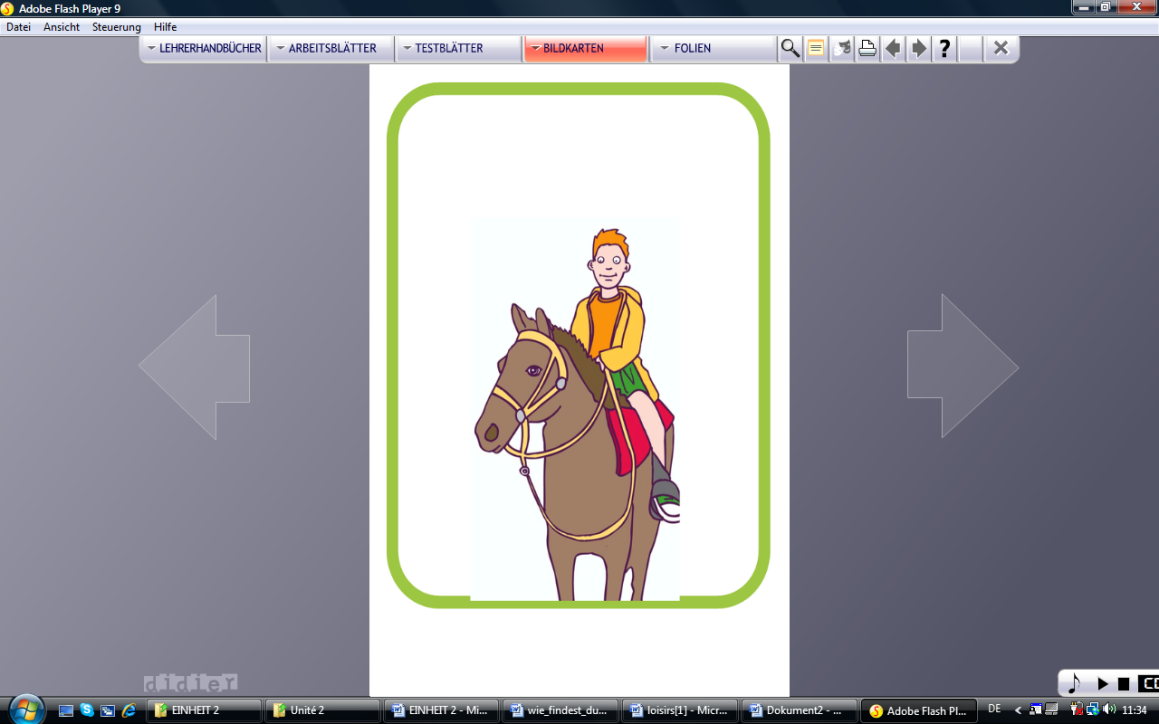 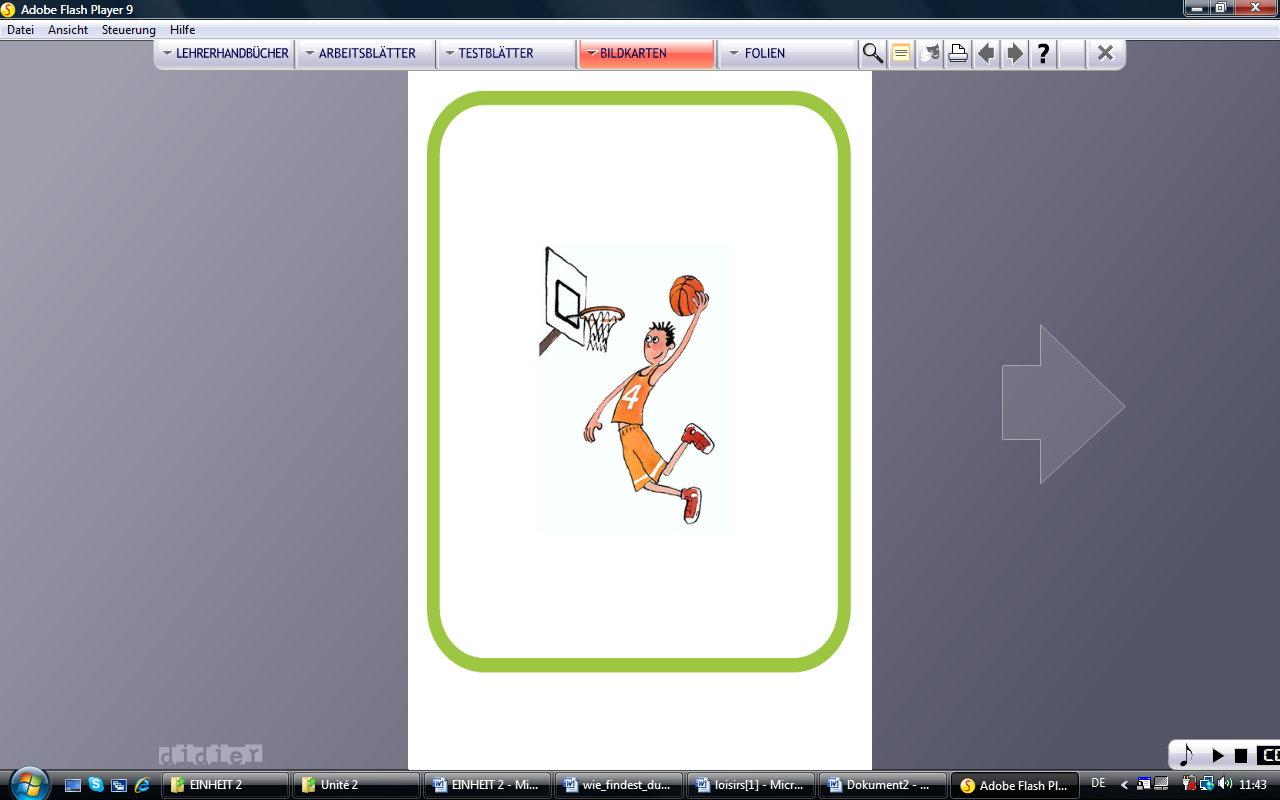 Basketball		reiten		Volleyball	Handball		Fußball		schwimmenspielen					spielen		spielen			spielen				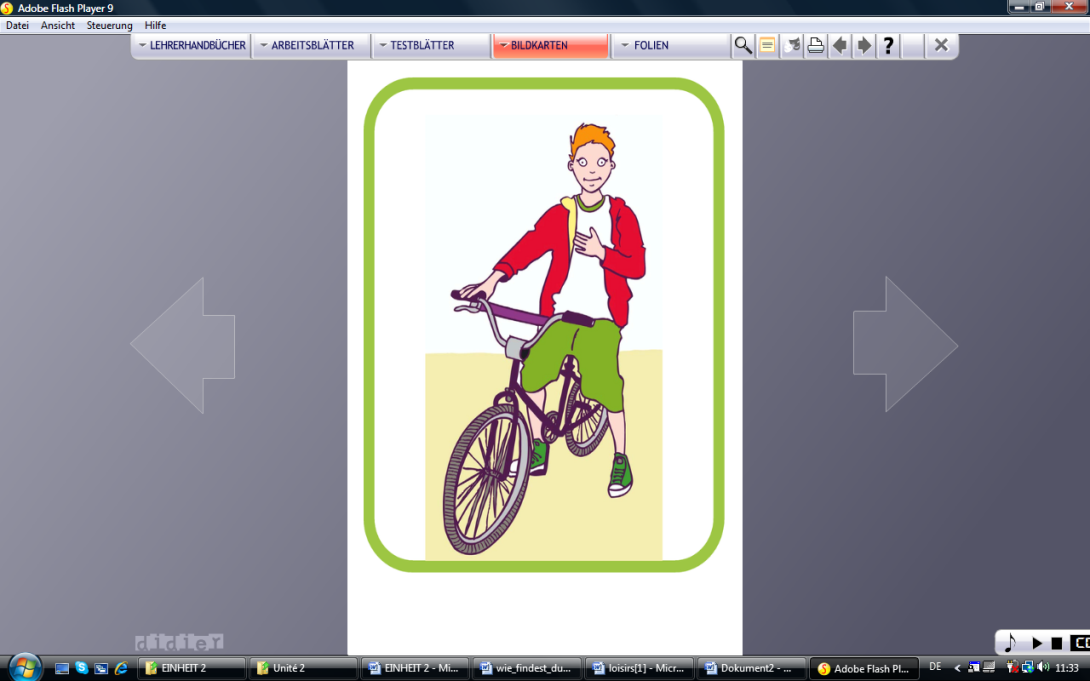 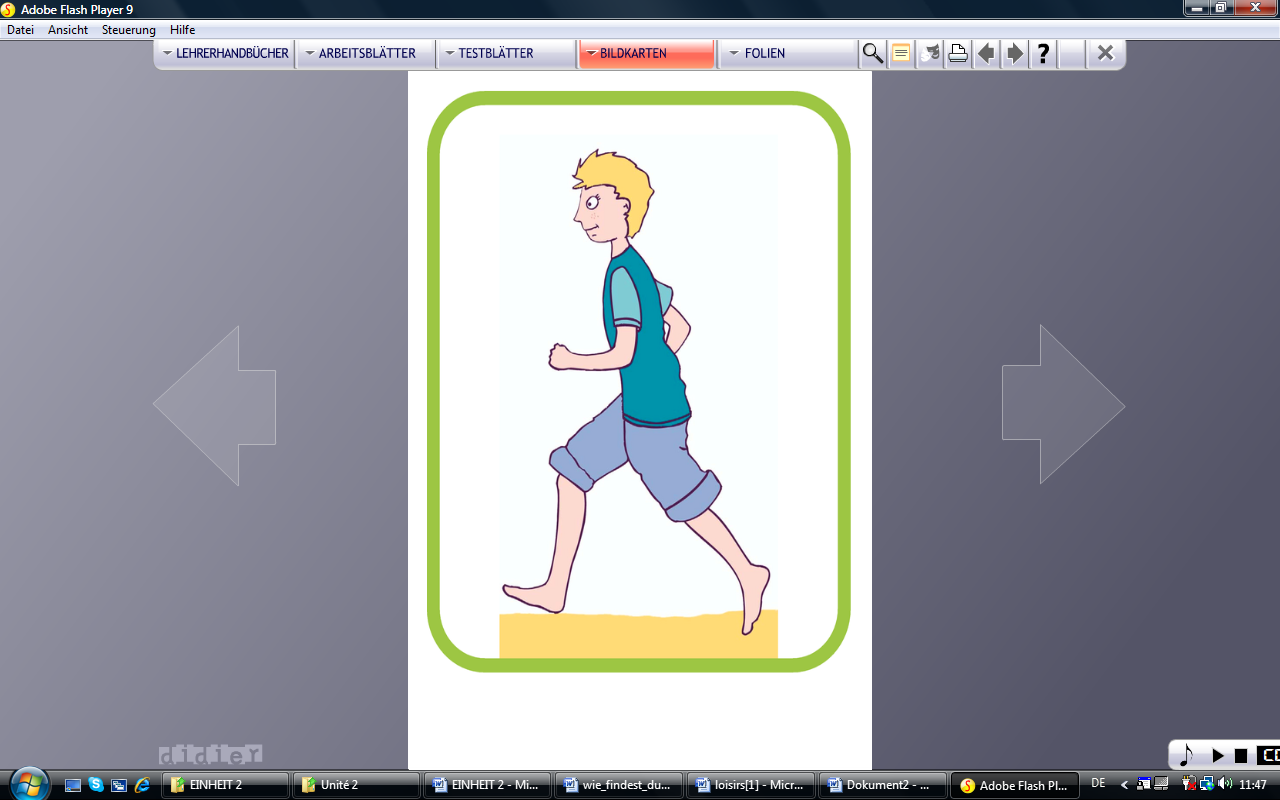 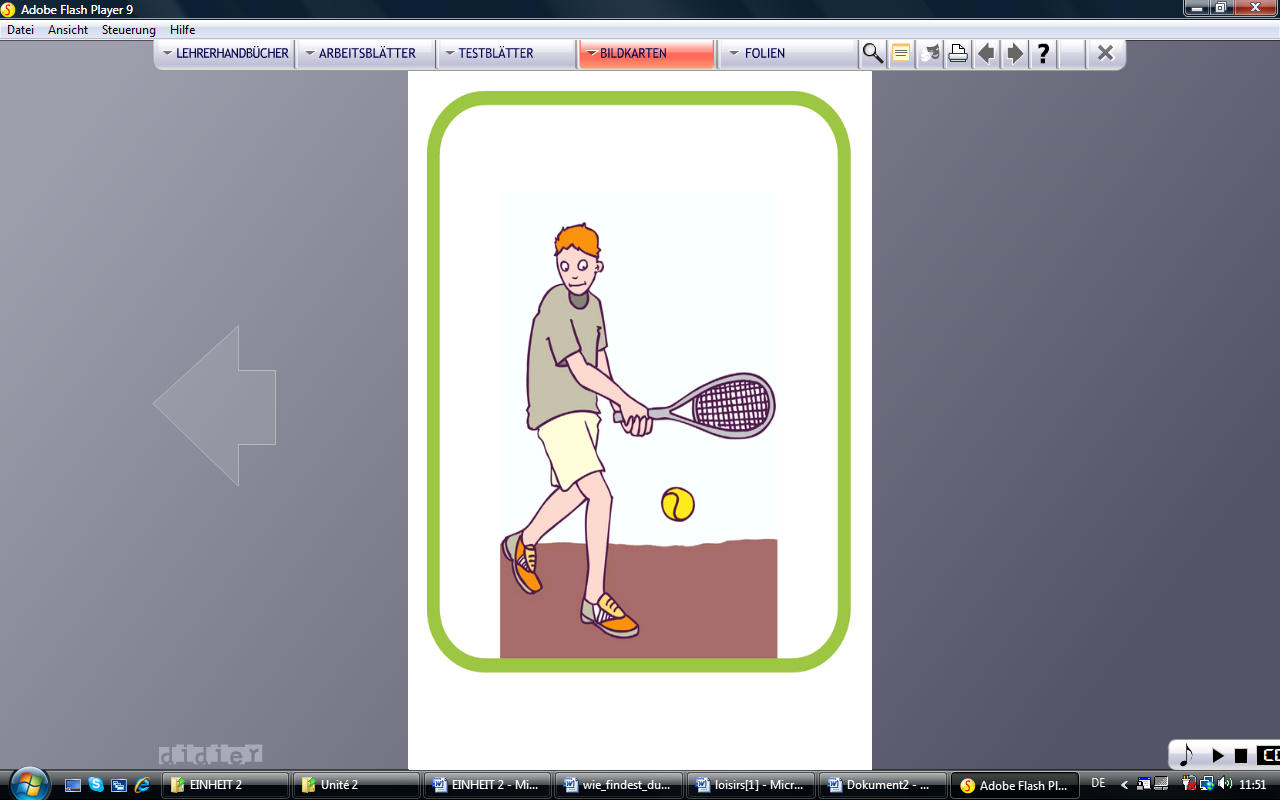 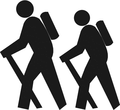 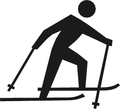 Tennis			Tischtennis	Rad fahren	      Ski laufen/fahren	      wandern		rennenspielen			spielen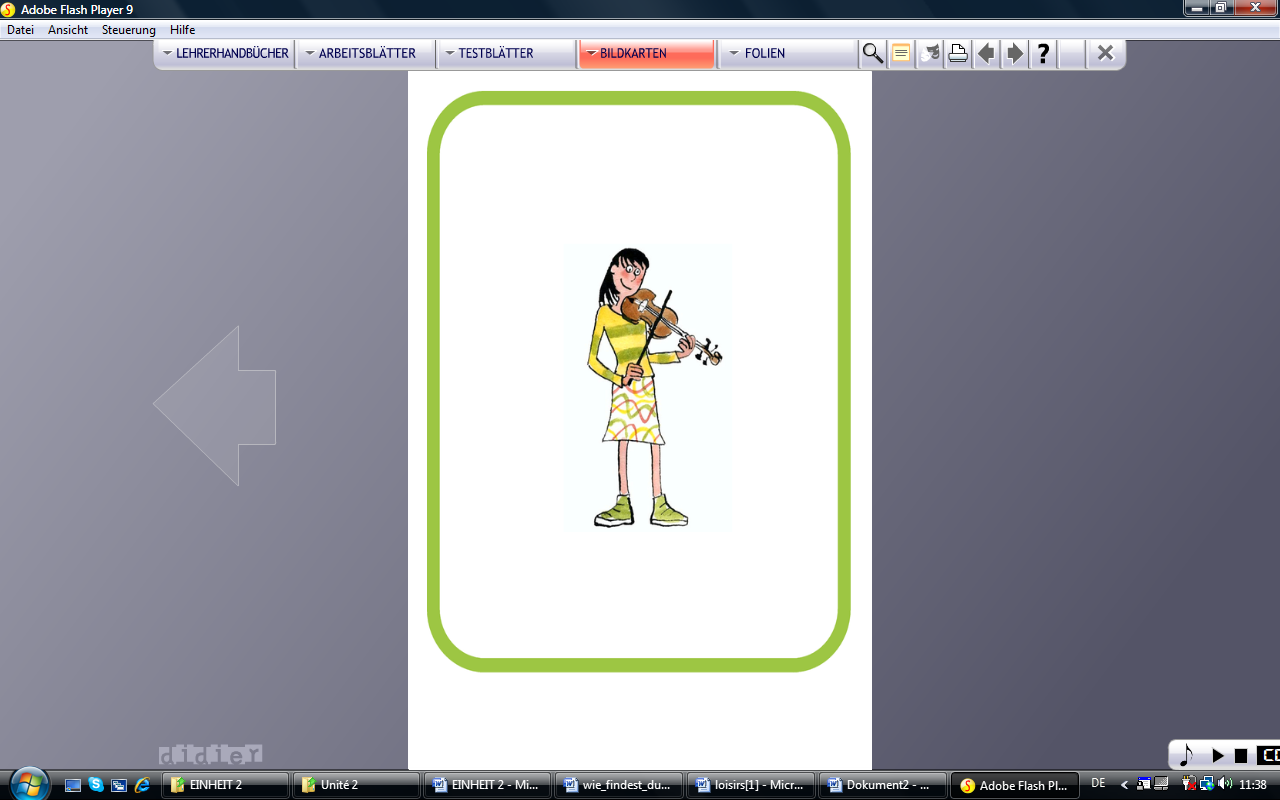 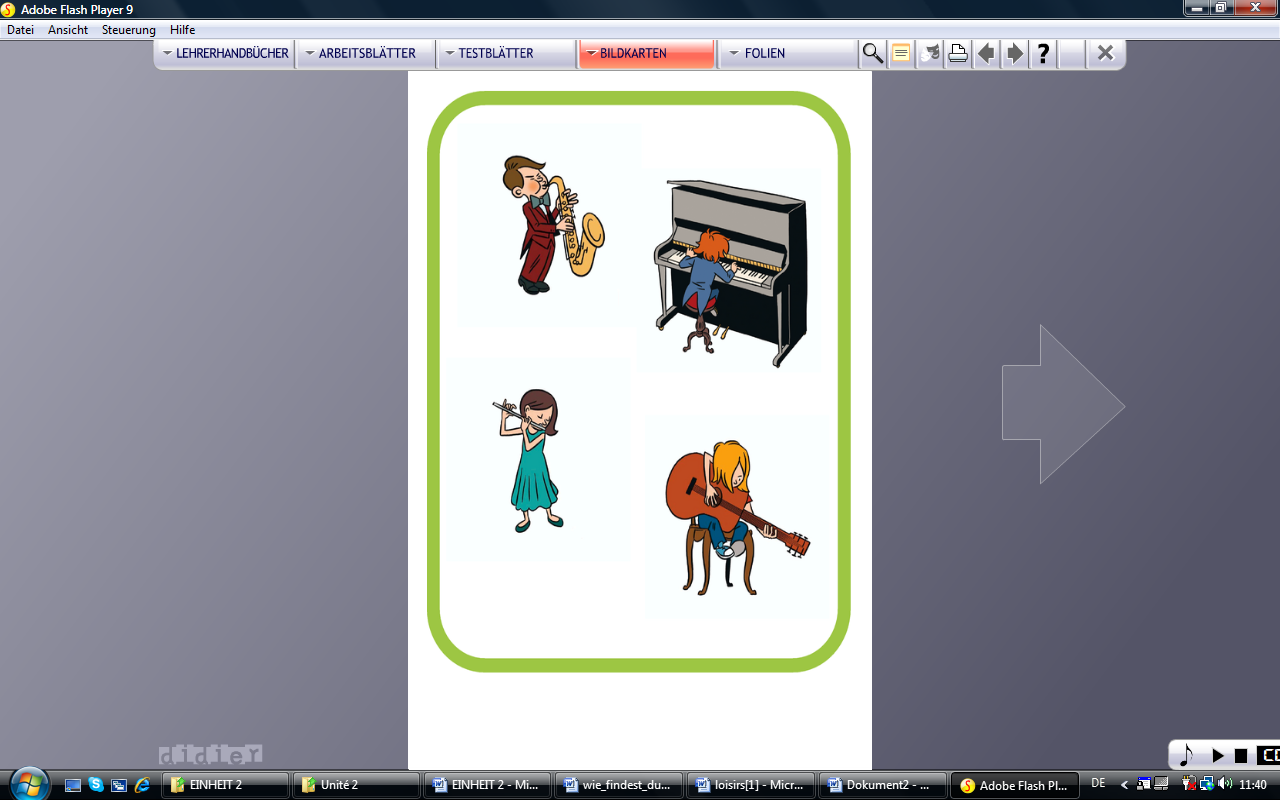 Musik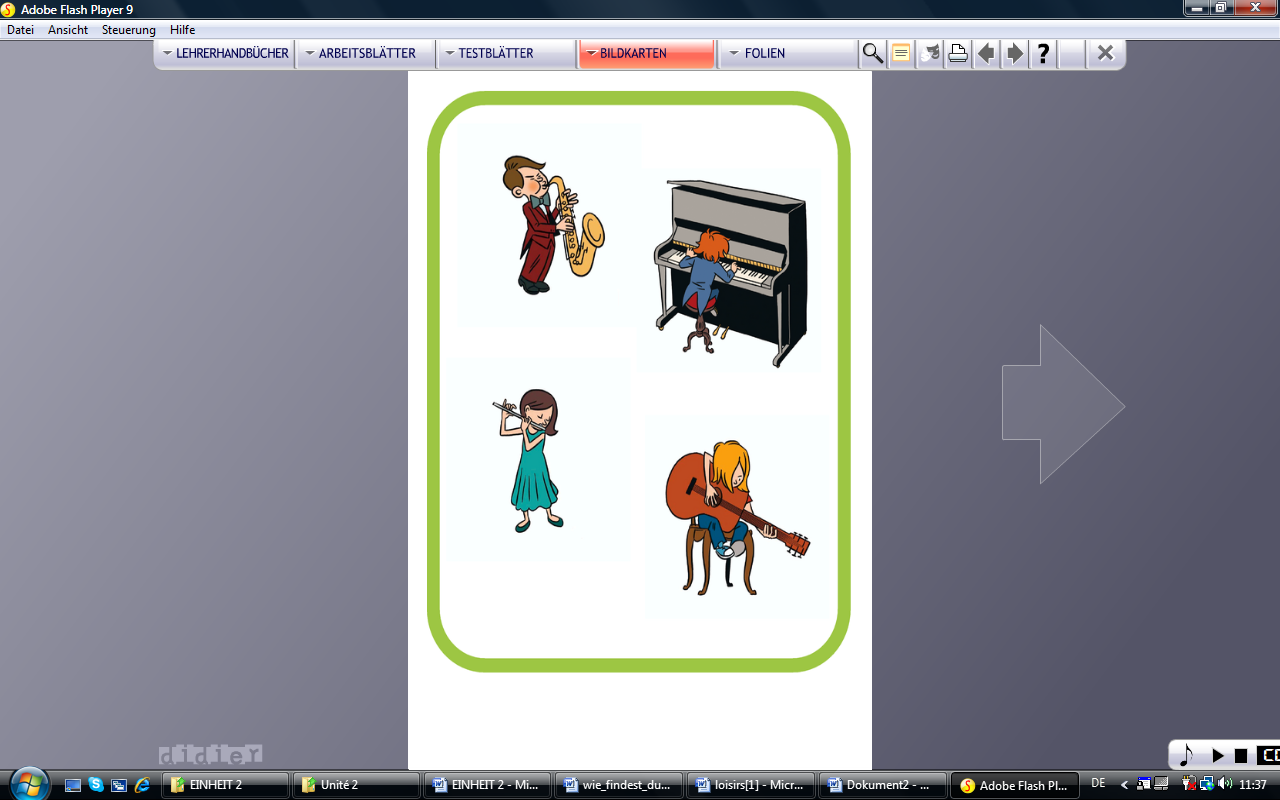 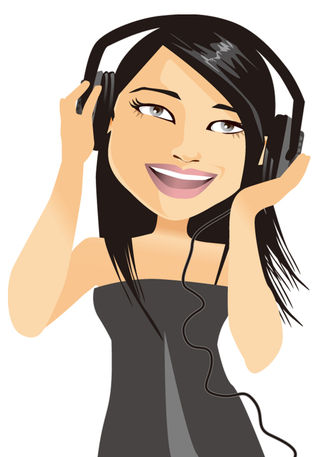 Musik hören		Gitarre			Klavier		      Saxofon		Geige		Flöte			spielen			spielen		      spielen		spielen		spielenKunst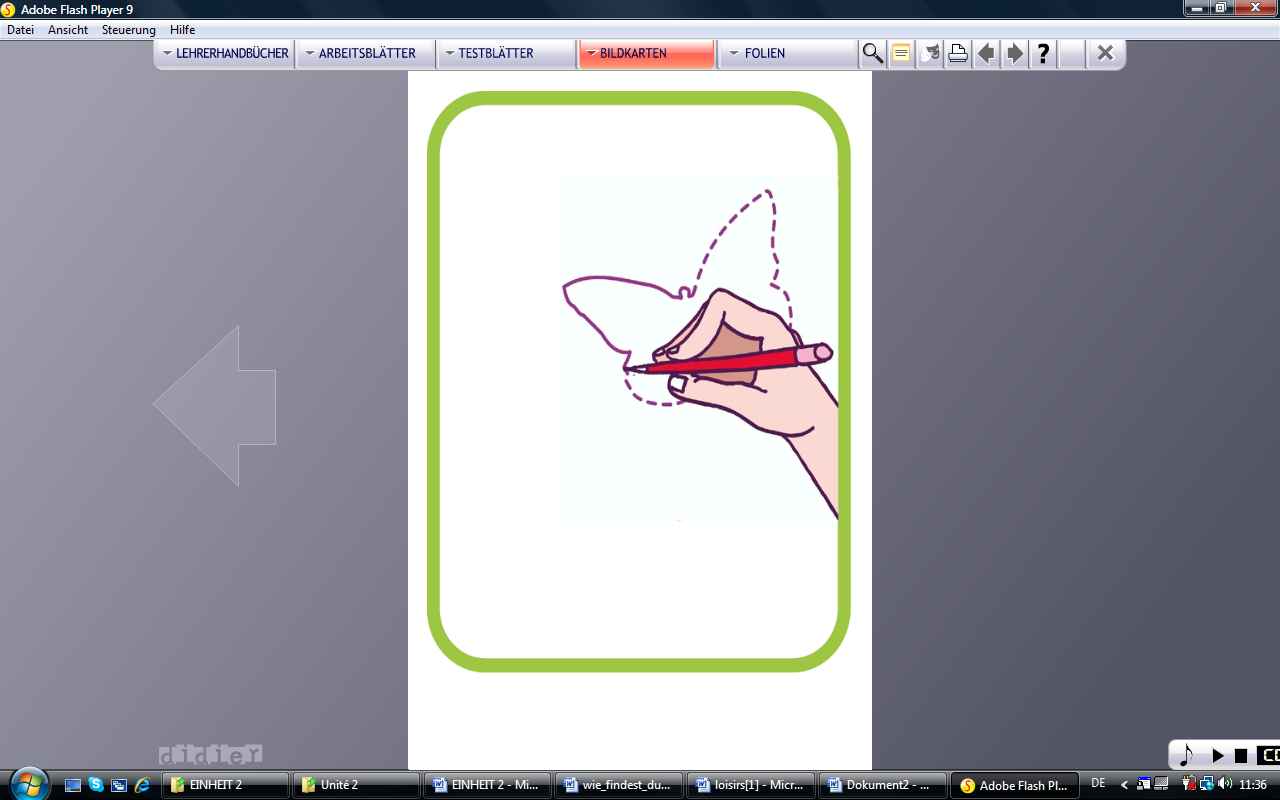 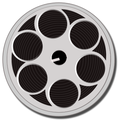 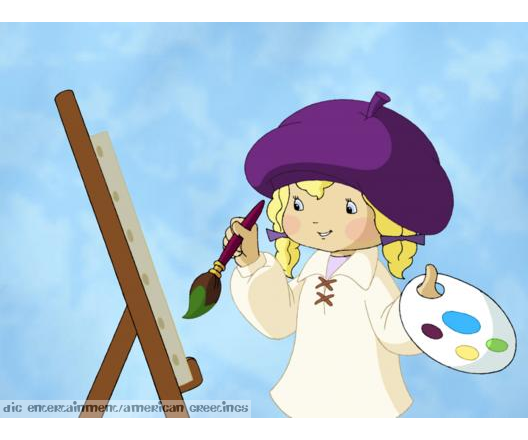 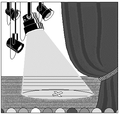 malen			zeichnen		ins Theater gehen	ins Kino gehenZu Hause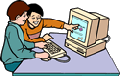 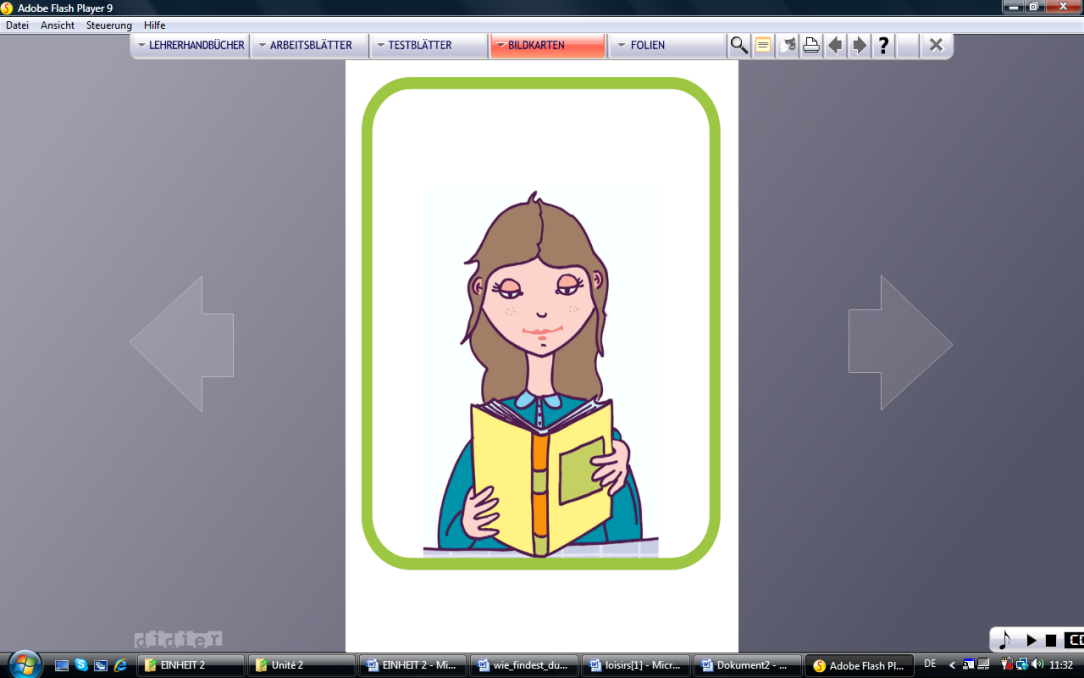 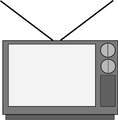 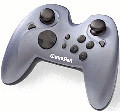        lesen		fern/sehen		am Computer spielen		mit der Konsole spielen 